Publicado en Mallorca el 18/10/2019 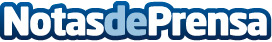 Roxa Hospitality lanza dos nuevas marcas con vistas a su plan de expansiónRoxa Hospitality ha iniciado un ambicioso plan de crecimiento en el que se están estudiando proyectos en alquiler, gestión y franquicia con marcas propias, o gestión con marca blanca. Para poder hacer frente a este plan de expansión, Roxa ha creado dos nuevas marcas que acompañaran a la ya conocida Blau Hotels. Además, se han guardado un comodín: Management by Roxa Hotels, el sello que llevarán los hoteles en gestión de marca blancaDatos de contacto:Contenido SEO609958705Nota de prensa publicada en: https://www.notasdeprensa.es/roxa-hospitality-lanza-dos-nuevas-marcas-con Categorias: Baleares Turismo Emprendedores http://www.notasdeprensa.es